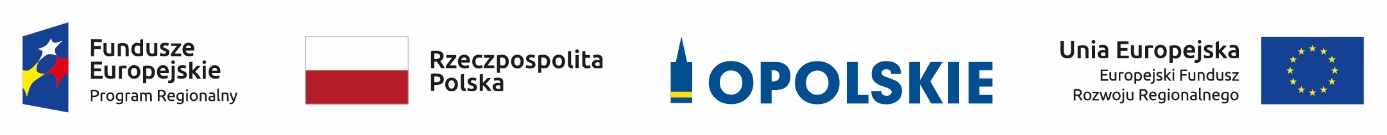 Informacja o składzie komisji oceny projektów oceniającej projekty w ramach poddziałania 
5.3.1 Dziedzictwo kulturowe i kultura RPO WO 2014-2020Źródło: Opracowanie własne na podstawie Protokołów z prac komisji oceny projektówLp.Imię i nazwiskoFunkcjaJacek PartykaPrzewodniczący komisji oceny projektów (pracownik IOK)Anna JędrzejewskaSekretarz komisji oceny projektów, członek zespołu oceniającego w ramach kryteriów formalnych (pracownik IOK)Małgorzata KąpałaSekretarz komisji oceny projektów, członek zespołu oceniającego w ramach kryteriów formalnych (pracownik IOK)Anna ŚwiatłySekretarz komisji oceny projektów, członek zespołu oceniającego w ramach kryteriów formalnych  (pracownik IOK)Maria PiekarzCzłonek zespołu oceniającego w ramach kryterium środowiskowego (ekspert)Piotr  BębenekCzłonek zespołu oceniającego w ramach kryteriów merytorycznych w zakresie analizy ekonomiczno-finansowej (ekspert)Mirosław PatołaCzłonek zespołu oceniającego w ramach kryteriów merytorycznych w zakresie analizy ekonomiczno-finansowej (ekspert)Ewa Kalbarczyk – KlakCzłonek zespołu oceniającego w ramach kryteriów merytorycznych (ekspert)Maciej LesickiCzłonek zespołu oceniającego w ramach kryteriów merytorycznych (ekspert)Dorota Michniewicz - RybarzCzłonek zespołu oceniającego w ramach kryteriów merytorycznych (ekspert)Elżbieta Wijas – GrocholskaCzłonek zespołu oceniającego w ramach kryteriów merytorycznych (ekspert)Barbara ButyńskaCzłonek zespołu oceniającego w ramach kryteriów formalnych (pracownik IOK)Grzegorz  FedynyszynCzłonek zespołu oceniającego w ramach kryteriów formalnych (pracownik IOK)Monika HadryśCzłonek zespołu oceniającego w ramach kryteriów formalnych (pracownik IOK)Bogusław KaczmarekCzłonek zespołu oceniającego w ramach kryteriów formalnych (pracownik IOK)Arkadiusz KurkaCzłonek zespołu oceniającego w ramachkryteriów formalnych (pracownik IOK)Anna WołowskaCzłonek zespołu oceniającego w ramach kryteriów formalnych (pracownik IOK)Katarzyna WójcikCzłonek zespołu oceniającego w ramachkryteriów formalnych (pracownik IOK)